		Agreement		Concerning the Adoption of Uniform Technical Prescriptions for Wheeled Vehicles, Equipment and Parts which can be Fitted and/or be Used on Wheeled Vehicles and the Conditions for Reciprocal Recognition of Approvals Granted on the Basis of these Prescriptions*(Revision 2, including the amendments which entered into force on 16 October 1995)_________		Addendum 109 – Regulation No. 110		Revision 3 - Amendment 3Supplement 4 to the 01 series of amendments – Date of entry into force: 18 June 2016		Uniform provisions concerning the approval of:		I.	Specific components of motor vehicles using compressed natural gas (CNG) and/or liquefied natural gas (LNG) in their propulsion system 		II.	Vehicles with regard to the installation of specific components of an approved type for the use of compressed natural gas (CNG) and/or liquefied natural gas (LNG) in their propulsion systemThis document is meant purely as documentation tool. The authentic and legal binding text is: ECE/TRANS/WP.29/2015/89._________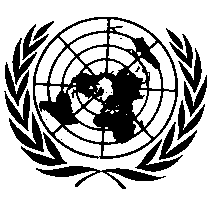 UNITED NATIONSPart II, paragraphs 18.3.4. to 18.3.5.7., amend to read:"18.3.4.	The LNG system shall contain at least the following components:	…18.3.4.8.	Automatic valve;18.3.4.9.	LNG fuel line;18.3.4.10.	LNG couplings;18.3.4.11.	LNG check valve or non-return valve;18.3.4.12.	LNG pressure indicator or fuel indicator;18.3.4.13.	Electronic control unit;18.3.4.14.	Natural gas detector or gas tight housing, for category M vehicles.	…18.3.5.4.	LNG level gauge;18.3.5.5.	Natural gas detector;18.3.5.6.	Gas tight housing."E/ECE/324/Rev.2/Add.109/Rev.3/Amend.3−E/ECE/TRANS/505/Rev.2/Add.109/Rev.3/Amend.3E/ECE/324/Rev.2/Add.109/Rev.3/Amend.3−E/ECE/TRANS/505/Rev.2/Add.109/Rev.3/Amend.311 July 2016